Załącznik nr 2 do OPZ*UWAGA: Zamawiający wymaga podania w kolumnie „Parametr oferowany” rzeczywistych parametrów oferowanego Przedmiotu Zamówienia. Zabrania się kopiowania jakiegokolwiek elementu z kolumny „Parametr wymagany”.Zadanie nr 2 pn. Dostawa wyposażenia meblowego 2Zadanie nr 2 pn. Dostawa wyposażenia meblowego 2Zadanie nr 2 pn. Dostawa wyposażenia meblowego 2Zadanie nr 2 pn. Dostawa wyposażenia meblowego 2Zadanie nr 2 pn. Dostawa wyposażenia meblowego 2Zadanie nr 2 pn. Dostawa wyposażenia meblowego 2LP.SYMBOLPARAMETR WYMAGANYILOŚĆPARAMETR OFEROWANY *SZ11Wózek biurowy – pokazowy o wymiarach: szer. 80 cm x gł. 40 cm x wys. 75 cm (± 10%).przystosowany do przechowywania materiałów biurowych - wyposażony w obszerne przegródki,mobilny, łatwy do przenoszenia - wyposażony w uchwyt oraz 4 kółka,solidna i stabilna konstrukcja,wykonany w całości ze stali malowanej proszkowo - powierzchnia gładka, nienasiąkliwa,narożniki i krawędzie bezpiecznie zaokrąglone,jednokolorowy - preferowane barwy neutralne: biały, szary,minimum 3 zróżnicowane poziomy: w postaci blatu, półki, niecek z podwyższonymi bokami i z przegrodami ułatwiającymi segregację materiałów (niektóre przegródki wyjmowane w celu dowolnej konfiguracji),nośność maksymalna: 45 kg (po 15 kg na każdy poziom).Widok poglądowy: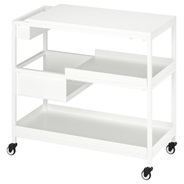 1SZ12Wózek biurowy – podręczny o wymiarach: szer. 45 cm x gł. 35 cm x wys. 78 cm (± 10%).przystosowany do przechowywania i organizowania materiałów biurowych i edukacyjnych,mobilny, łatwy do przenoszenia - wyposażony 4 kółka,solidna i stabilna konstrukcja,wykonany w całości ze stali malowanej proszkowo - powierzchnia gładka, nienasiąkliwa,jednokolorowy - preferowane barwy neutralne: biały, szary,3 poziomy w postaci koszy (opcjonalnie z możliwością wyjęcia każdego poziomu),nośność maksymalna: 18 kg (po 6 kg na każdy poziom).Widok poglądowy: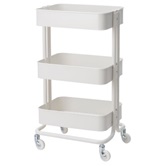 8SZ13Wieszak do makram o wymiarach: wys. 152 cm x szer. 99 cm x głęb. 46 cm (+/- 10%).wolnostojący stojak podłogowy - wieszak,konstrukcja stalowa,podstawa bez kółek, z plastikowymi osłonkami na nóżki, chroniącymi przed zarysowaniem podłoża,kolorystyka neutralna - preferowany kolor biały.Widok poglądowy: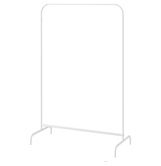 15SZ14Tablica suchościeralna stojąca o wymiarach: 120 x 150 cm (+/- 10%).wolnostojąca, dwustronna, obrotowa,mobilna, łatwa do przenoszenia - stojak wyposażony w 4 kółka (w tym minimum 2 z blokadą),powierzchnia suchościeralna wykonana z blachy odpornej na zarysowania, gładka, lakierowana, w kolorze białym, przystosowana do łatwousuwalnych art. piśmienniczych, powierzchnia suchościeralna wykazująca właściwości magnetyczne,możliwość obrotu tafli tablicy o 360 st. i ustawienia przez zablokowanie pod dowolnym kątem, stojak wykonany z profili stalowych, lakierowany proszkowo, w neutralnym kolorze,możliwość płynnej regulacji wysokości,wyposażona w uchwyty do zawieszenia bloku typu flipchart,w komplecie zamontowana półka na przybory.Widok poglądowy: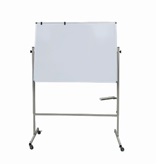 4SZ15Tablica ogłoszeniowa stojąca o wymiarach: 70 x 180 cm (+/- 10%).wolnostojąca, dwustronna,mobilna, łatwa do przenoszenia - stojak wyposażony w 4 kółka (w tym minimum 2 z hamulcem),jedna powierzchnia suchościeralna, gładka, lakierowana, w kolorze białym, przystosowana do łatwousuwalnych art. piśmienniczych oraz z funkcją magnetyczną,druga powierzchnia tkaninowa, w neutralnym kolorze (np. szary), przystosowana do przypinania,w komplecie ma być zamontowana półka na przyboryWidok poglądowy: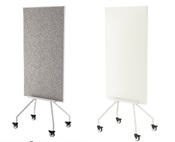 2PW1ParawanParawan składany 3 sekcyjny.Całkowita wysokość parawanu: 165 - 170 cm.Szerokości paneli: 65/70/65 cm (łącznie 200 cm po rozłożeniu) – (±10%).Parawan przejezdny – wyposażony w 6 kółek z o średnicy min. 65 mm, wszystkie koła z hamulcami, kółka tworzywowe.Centralny panel parawanu zamocowany na podwójnej podstawie (nogach) w kształcie litery "T, o szerokości 70-75 cm.Składane i obrotowe o 360° panele boczne (po obu stronach centralnego panela).Rama z anodowanego aluminium z elementami z poliamidu.Ekrany parawanu z materiału staph CHEK.Waga parawanu 11-15 kg.Widok poglądowy: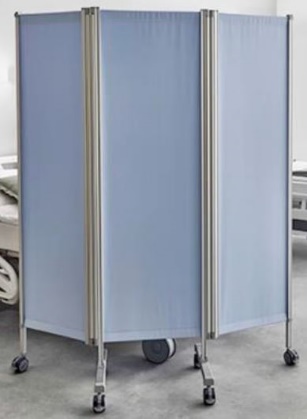 2Pudełko 5Pudełko  z przezroczystego tworzywa. Wymiary i pojemność (około): 28x19x14 cm (SxGxW)/5 litrów.Przeznaczenie: do przechowywania rzeczy, narzędzi, przyborów, materiałów biurowych, itp. Z funkcją zatrzaskiwania pokrywy. Pudełko ma umożliwić ochronę przechowywanych rzeczy  przed zabrudzeniem i kurzem. Z możliwością stabilnego ustawiania jednego na drugim.340Pudełko 11Pudełko  z przezroczystego tworzywa. Wymiary i pojemność (około): 39x28x14 cm (SxGxW)/11 litrów.Przeznaczenie: do przechowywania rzeczy, narzędzi, przyborów, materiałów biurowych itp. Z funkcją zatrzaskiwania pokrywy. Pudełko ma umożliwić ochronę przechowywanych rzeczy przed zabrudzeniem i kurzem. Z możliwością stabilnego ustawiania jednego na drugim.Widok poglądowy:435Pudełko 22Pudełko  z przezroczystego tworzywa. Wymiary i pojemność (około): 39x28x28 cm (SxGxW)/22 litry.Przeznaczenie: do przechowywania rzeczy, narzędzi, przyborów, materiałów biurowych, itp. Z funkcją zatrzaskiwania pokrywy. Pudełko ma umożliwić ochronę przechowywanych rzeczy przed zabrudzeniem i kurzem. Z możliwością stabilnego ustawiania jednego na drugim.Widok poglądowy:370Pudełko 45Pudełko  z przezroczystego tworzywa. Wymiary i pojemność (około): 56x39x28 cm (SxGxW)/45 litry.Przeznaczenie: do przechowywania rzeczy, narzędzi, przyborów, materiałów biurowych, itp. Z funkcją zatrzaskiwania pokrywy. Pudełko ma umożliwić ochronę przechowywanych rzeczy  przed zabrudzeniem i kurzem. Z możliwością stabilnego ustawiania jednego na drugim.Widok poglądowy:225Pudełko 65Pudełko  z przezroczystego tworzywa. Wymiary i pojemność (około): 56x39x42 cm (SxGxW)/65 litry. Przeznaczenie: do przechowywania rzeczy, narzędzi, przyborów, materiałów biurowych, itp. Z funkcją zatrzaskiwania pokrywy. Pudełko ma umożliwić ochronę przechowywanych rzeczy przed zabrudzeniem i kurzem. Z możliwością stabilnego ustawiania jednego na drugim.Widok poglądowy:78Pudełko EUR 20Skrzynka/pojemnik plastikowy typu Euro z pokrywą. Wymiary orientacyjne: 400 x 300 x 235 mm. Pojemność ok. 20 litrów. Możliwość układania w stosy o różnych wymiarach. Materiał: odporny na olej, tłuszcze, większość kwasów i ługów (np. polipropylen). Konstrukcja pojemnika: wzmocniona, zbrojona z zewnątrz. Konstrukcja pokrywy: Przechylna, przymocowana na dwóch zawiasach z prostym zamkiem zatrzaskowym. Kolor: szary62Pudełko EUR 7,5Skrzynka/pojemnik plastikowy typu Euro z pokrywą. Wymiary orientacyjne: 200 x 300 x 185 mm. Pojemność ok. 7,5 litra. Możliwość układania w stosy o różnych wymiarach. Materiał: odporny na olej, tłuszcze, większość kwasów i ługów (np. polipropylen). Konstrukcja pojemnika: wzmocniona, zbrojona z zewnątrz. Konstrukcja pokrywy: Przechylna, przymocowana na dwóch zawiasach z prostym zamkiem zatrzaskowym. Kolor: szary26Pudełko EUR 66Skrzynka/pojemnik plastikowy typu Euro z pokrywą. Wymiary orientacyjne: 600 x 400 x 335 mm. Pojemność ok. 66 litrów. Możliwość układania w stosy o różnych wymiarach. Materiał: odporny na olej, tłuszcze, większość kwasów i ługów (np. polipropylen). Konstrukcja pojemnika: wzmocniona, zbrojona z zewnątrz. Konstrukcja pokrywy: Przechylna, przymocowana na dwóch zawiasach z prostym zamkiem zatrzaskowym. Kolor: szary.47Pudełko EUR 35Skrzynka/pojemnik plastikowy typu Euro z pokrywą. Wymiary orientacyjne: 600 x 300 x 185 mm. Pojemność ok. 35 litrów. Możliwość układania w stosy o różnych wymiarach. Materiał: odporny na olej, tłuszcze, większość kwasów i ługów (np. polipropylen). Konstrukcja pojemnika: wzmocniona, zbrojona z zewnątrz. Konstrukcja pokrywy: Przechylna, przymocowana na dwóch zawiasach z prostym zamkiem zatrzaskowym. Kolor: szary.40